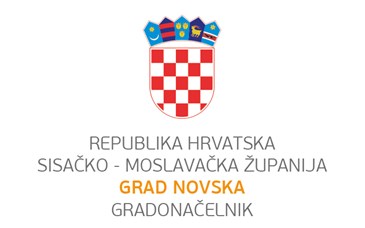 KLASA: 370-01/21-01/2URBROJ: 2176/04-03-21-9Novska, 1. travnja 2021. Na temelju članka 24. stavka 3.  Odluke o uvjetima, mjerilima i postupku za utvrđivanje reda prvenstva za kupnju stanova iz Programa društveno poticane stanogradnje na području Grada Novske („Službeni vjesnik Grada Novske“ broj 61/20) Gradonačelnik Grada Novske dana 1. travnja 2021. na prijedlog Povjerenstva za utvrđivanje Liste prvenstva za kupnju stana prema Programu POS-a na području Grada Novske utvrđujeKonačnu Listu prvenstva za kupnju stana prema Programu društveno poticane stanogradnje (POS)I.Utvrđuje se Konačna Lista prvenstva za kupnju stana prema Programu društveno poticane stanogradnje (POS) na području Grada Novske (u tekstu: Lista prvenstva) kako slijedi: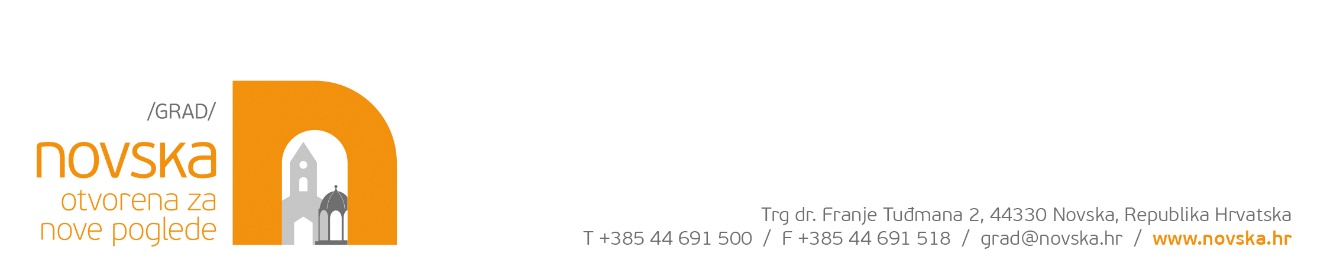 II.Lista prvenstva utvrđuje se na razdoblje od dvije godine računajući od dana utvrđivanja ili do opoziva. Odlukom Gradonačelnika važenje Liste prvenstva može se produžiti.III.Lista prvenstva objavljuje se na oglasnoj ploči, te na službenoj internetskoj stranici Grada Novske.                                                                                                                                                                                                                         GRADONAČELNIK                                                                                                                                                                                       Marin Piletić, prof. 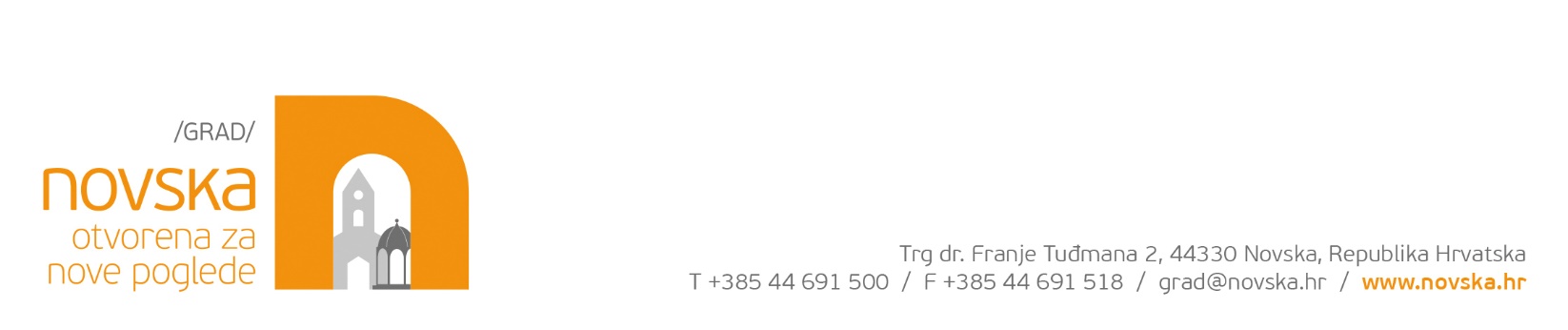 RBR.IME I PREZIMEUvjeti stanovanja(čl.5.)Stambeni status(čl.6.)Vrijeme prebivanja na području grada Novske(čl.7.)Broj članova obiteljskog domaćinstva(čl.8.)Životna dob podnositelja zahtjeva(čl.9.)Stručna sprema podnositelja zahtjeva(čl.10.)Djeca predškolske dobi i djeca na školovanju(čl.11.)Invaliditet ili tjelesno oštećenje podnositelja zahtjeva i/ili člana njegova obiteljskog domaćinstva(čl.12.)Sudjelovanje u domovinskom ratu(čl.13.)Status hrvatskog ratnog vojnog invalida HRVI(čl.14.)Status člana obitelji poginulog, zatočenog ili nestalog hrvatskog branitelja(čl.15.)UKUPNO1.MLADEN MARTINOVIĆ1801048,4712260000265,42.NIKOLINA FIJAČKO FILIPOVIĆ1801044,9512660000263,93.TAJANA KASUMOVIĆ1803030,7112200000255,74.ANA GRADEČAK1801036,91122010000251,95.SANJA ČEVIZOVIĆ1801031,2112400000238,26.MARIO MILAŠINOVIĆ1801023,6112200000228,67.DINKO ĐAKOVIĆ1501045,1312600000226,18.MARINO MILKOVIĆ180100,9512630000216,99.NADA MIJADŽIKOVIĆ180017,514200000204,510.ALEN VISTID1301032,6112600000191,611.TOMISLAV BUDIMIR130100312600000161